Методическая разработка урока по русскому языку в 6 Б классеШепелева Т.И., учитель русского языка и литературыТема: «Не с существительными» (раздел «Морфология. Орфография. Культура речи») (Учебник «Русский язык. 6 класс» под ред. М.Т.Баранова, Т.А. Ладыженской и др.)Тип урока: объяснение нового материала.Цель урока: усвоение правила написания НЕ с именами существительными, развитие речи учащихся, освоение  грамматических норм русского языка, развитие логического мышления, эстетическое и патриотическое воспитание.Задачи урока:Образовательные: познакомить с условиями выбора слитного и раздельного написания НЕ с именами существительными; закрепить знания учащихся о правописании НЕ с глаголами; формировать умение применять правило на письме.Развивающие: развивать интерес к предмету; развивать навык безошибочного письма, правильного выделения орфограмм; развивать речь, умение сравнивать и обобщать изучаемые факты; развивать словесно-логическое мышление; развивать умение работать с дополнительными источниками информации.Воспитательные: воспитывать интерес к изучению русского языка, любви к русской природе; формировать правильное отношение к слову.Планируемые результаты:Предметные: знать: основные понятия морфологии; правила написания НЕ с именами существительными.Уметь: различать самостоятельные и служебные части речи; составлять предложения; применять правило написания НЕ с существительными на письме; обозначать условия выбора написания; подбирать синонимы и антонимы к словам; ставить знаки препинания при письме.Личностные: уважительное отношение к родному языку; оценка и самооценка учебной деятельности, умение связывать цель учебной деятельности с мотивом (для чего?).Метапредметные: умение ставить и формулировать цель деятельности, планировать последовательность действий; осуществлять самоконтроль, самокоррекцию; оформлять свои мысли в устной форме, слушать речь других; учиться работать в группе; формулировать собственное мнение и позицию, строить логическую цепь рассуждения; использовать полученные на уроке знания в жизни.Технологии урока: игровые формы, диалоговый метод, создание проблемной ситуации, эвристическая подача материала, групповая, парная, индивидуальная работа.Оборудование урока: презентация, раздаточный материал, карточки для ребуса, карточки с заданием для орфографической разминки.Ход урока (план-схема).Вступительное слово учителя Физ. минутка, выполнение упражнений для концентрации внимания.Задействованы регулятивные УУД.Проверка домашнего задания. Индивидуальная работа у доскиЗадействованы познавательные и коммуникативные УУД.Работа с пословицейПовторение  орфографических правил, отработка навыков нахождения ошибкоопасных мест в слове и графической работы с орфограммами, объяснение значения пословицы, подбор лексических синонимов и антонимов.Задействованы познавательные и коммуникативные УУД. Элементы соревновательной технологии.Определение темы Повторение материала по грамматике, решение ребуса. Запись темы урока.Задействованы познавательные, коммуникативные УУД, УУД самодиагностики и самоконтроля. Игровая технология.Работа с текстом. Эвристическая беседа. Индивидуально-групповая работаЧтение и анализ предложения. Нахождение орфограммы. Работа с пунктуационными знаками.  Формулирование алгоритма рассуждения. Сверка вывода с теоретическим материалом учебника.Задействованы коммуникативные, познавательные УУД. Технология  создания проблемной ситуации.Коллективная работа. Выполнение упражнения 285С опорой на сделанные выводы выполняется работа по правописанию не с именами существительными. Работа выполняется коллективно, проверяется в группе.Задействованы коммуникативные, познавательные, регулятивные УУД. Диалоговый метод.Дидактическая игра «Правописание не с именами существительными»Ознакомление со структурой игры, правилами выполнения заданий. Индивидуальное выполнение работы.Задействованы коммуникативные, познавательные, регулятивные, поисковые УУД. Технология создания проблемной ситуации, создание проекта.Работа по карточкам. Распределительный диктант. ТестЗадействованы познавательные и коммуникативные УУД. Элементы соревновательной технологии.Тренажёр «Имя существительное»Ознакомление со структурой игры, правилами выполнения заданий. Индивидуальное выполнение работы.    Задействованы коммуникативные, познавательные, регулятивные, поисковые УУД.        Технология создания проблемной ситуации, создание проекта.Подведение итогов урока. Самодиагностика и самооцениваниеРабота с анкетой по итогам урока. Рефлексия и самооценивание.Задействованы УУД самодиагностики и самоконтроля. Технология обратной связи.Домашнее заданиеОзвучивание  домашнего задания.Задействованы УУД самодиагностики и самоконтроля. Технологическая карта урокаКонспект урокаВступительное слово учителяСегодня мы продолжим своё знакомство с чудесами грамматики русского языка, совершим немало интересных открытий и попробуем прикоснуться к прекрасному. Но прежде нужно подготовить себя к уроку, активизировать нашу память, внимание, создать благоприятный настрой.Выполним для этого простые упражнения. «Росток». Уверенно встать на всю стопу, сделать глубокий вдох, поднять руки через стороны вверх, потянуться как можно выше, не отрывая пятки от пола, вернуться в исходное положение. Повторить три раза. (Повышение активности организма) «Гибкая шея». И.п.: сидя или стоя. 1. руки – за голову; локти развести широко, голову наклонить назад; 2. – локти вперед; 3 – 4 – руки расслабленно вниз, голову наклонить вперед. Темп медленный. Повторить  3 раза. (Улучшение мозгового кровообращения) «Скажи, какой цвет»  Задача – назвать цвет, которым написано слово. (Развитие концентрации внимания)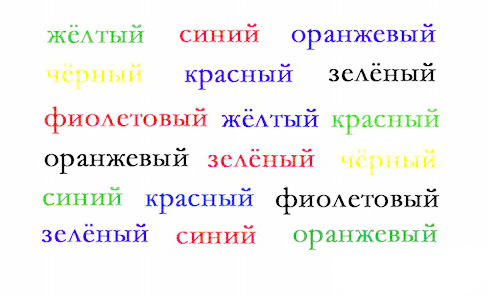 «Найди верный путь» Нужно проследить зрительно путь от каждой цифры к букве и записать результат. (Развитие концентрации внимания)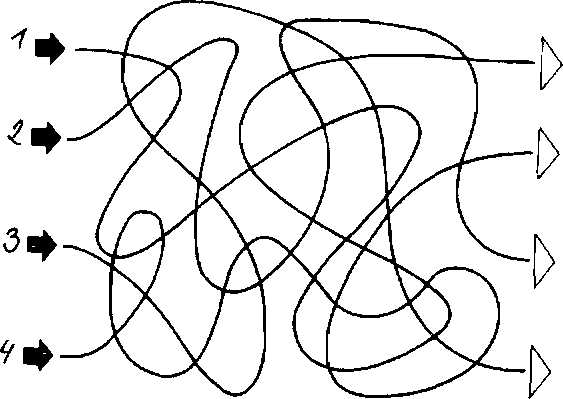 (Ключ к заданию: 1-А; 2-В; 3-Г; 4-Б)Теперь, когда мы получили положительный заряд энергии и сконцентрировали своё внимание, приступим к основной части урока.Проверка домашнего задания. Индивидуальная работа у доски  А. М. Горький призывал: «Собирайте наш фольклор, учитесь на нём,   обрабатывайте его. Чем лучше мы будем  знать прошлое, тем более глубоко и радостно поймём великое значение творимого нами настоящего». Работа с пословицей  «Недруг поддакивает, а друг спорит» позволяет вспомнить теоретические сведения из раздела «Лексика».Лексические  антонимы  (от греч. Anti — против, Onyma - имя) — это слова одной и той же части речи с противоположным лексическим значением.  В современном русском языке существуют и контекстуальные антонимы, которые выступают в антонимические отношения только в условиях определенного контекста. Лексические синонимы – это слова одной и той же части речи, которые обозначают одно и то же, но отличаются друг от друга оттенками лексического значения и употреблением в речи. Задание: -   выполните синтаксический разбор предложения; - замените разговорное слово «поддакивает», употреблённое в пословице,  стилистически нейтральным синонимом;- найдите антонимы в этом предложении (недруг – друг);- замените недруг синонимом (враг).В пословице  «Недруг поддакивает, а друг спорит»  показано  разное отношение к чьим-либо высказываниям двух  людей: недруга и друга. Противопоставление выражено  сложным предложением, состоящим из двух частей, которые связаны  противительными отношениями, противительным союзом  а  и  интонацией противопоставления. Части  сложного предложения синтаксически однотипны:  одинаковый порядок главных членов, второстепенных  -  нет. Подлежащие в частях предложения – лексические  однокорневые антонимы  «недруг – друг», сказуемые – контекстуальные антонимы «поддакивает – спорит»,  которые  и указывают на разное отношение к высказыванию. Почему поддакивает недруг,  а   спорит  друг?  Поддакивать (слово, характерное для разговорного стиля речи) - значит во всём соглашаться с говорящим,   даже  если он в чём-то ошибается, не прав. Так может поступать  только безразличный человек.  Спорить – значит возражать кому-либо,  доказывая что-либо. Возражая собеседнику, настоящий друг помогает ему вовремя увидеть и исправить ошибки. А может, возражая собеседнику, он сам обнаруживает ошибку в своих рассуждениях. Не случайно говорят: в споре рождается истина.Оценим работу наших знатоков орфографии…(Учащиеся оценивают работу у доски, обосновывают выставляемую оценку: наличие ошибок, правильность объяснения, корректность обозначений)Определение темы и целей урока.Итак, с каким орфографическим правилом нам предстоит сегодня познакомиться? Какова тема нашего сегодняшнего урока? (Учащиеся записывают тему)Каковы цели нашего урока?  Подобрать синонимы к словам: недруг (враг), невежливость (грубость), неискренность (фальшь), несмелость (трусость), нечестность (обман), неверность (предательство), невнимательность (рассеянность).  Народ говорил: «Дружба крепка не лестью, а правдой и честью».Работа с текстом. Эвристическая беседа.- Но в русском языке есть ещё и другие слова, которые не употребляются без не. Я вам сейчас расскажу сказку, а вы постараетесь найти эти слова.Учитель рассказывает (читает) грамматическую сказку Ф.Кривина.В те сказочные времена, когда все слова свободно употреблялись без "не", жили в одной стране просвещённые люди - вежды. Король у них был Годяй, большой человеколюб, а королева - Ряха, аккуратистка в высшей степени.Вежды любили своего короля Годяя. Да и как было не любить его, когда во всём королевстве сплошная разбериха, постоянные взгоды, поладки, по улица ходят вежи, которые относятся друг к другу с приязнью - когда всё хорошее может употребляться без "не" и поэтому остаётся хорошим?..Какие слова вы услышали? ( Неряха, негодяй и др.)Как они пишутся с не?Слепая ненависть - плохой советчик.В каких же еще случаях не с сущ. пишется слитно? А можно ли не с существительными написать раздельно?Сверим наше определение с теорией из нашего учебника. Откроем с.25 и прочитаем материал параграфа 62.(Учащиеся читают материал, подтверждают правильность сделанных выводов)Выполнение упражнения 285Физкультминутка, связанная с темой урока. Неправда, необразованность, не друг, а враг, недуг, несчастье, небылица, не работа, а забота, недотрога, не день, а ночь.Дидактическая игра по теме «Не с существительнымиЦели игры:- закрепить материал по теме «Правописание не и именами существительными»,- обогатить словарный запас обучающихся,- сформировать интерес к изучению русского языка через активные формы работы.Работа по карточкам. Распределительный диктант. Тест 1. Спишите. Раскройте скобки, напишите слитно или раздельно.  Подчеркни слова, где НЕ - приставка.                                                                                                                                1. Я ждал с (не)терпением встречи.  2. Ученье в счастье украшает, а при (не)счастье утешает. 3. Стоит осенняя (не)погода. 4. (Не)вежа судит обо всём.  5. Опять (не)дуг его свалил. 8. По лицу Веры Павловны пробежало (не)доумение.     2.  Раскройте скобки, напишите слитно или раздельно. Подчеркни слова, где НЕ -     приставка.          1. Я ждал с (не)терпением встречи.  2. Ученье в счастье украшает, а при (не)счастье утешает. 3. Стоит осенняя (не)погода. 4. (Не)вежа судит обо всём.  5. Опять (не)дуг его свалил. 8. По лицу Веры Павловны пробежало (не)доумение.                                                                                                                                       3. 3. Раскройте скобки, напишите слитно или раздельно. Подчеркни слова, где НЕ - приставка.1. Труд — это (не)обходимость. 2. Это был (не)друг мой, а просто знакомый. 3. Во всём чувствовалась (не)решительность, а робость. 4. (Не)счастье помогло, а упорный труд. 5. (Не)скромность звучала в словах, а дерзкая гордость. 6. (Не)знакомец не слышал вопроса. 7. Нас постигла (не)удача в походе.4. Раскройте скобки, напишите слитно или раздельно. Подчеркни слова, где НЕ- приставка.1. То была (не)злость, (не)страх и (не)лютая досада, а самое обыкновенное равнодушие. 2. Это был (не)друг мой, а просто знакомый. 3. Во всём чувствовалась (не)решительность, а робость. 4. (Не)счастье помогло, а упорный труд. 5. (Не)скромность звучала в словах. 6. (Не)знакомец не слышал вопроса. 9. Нас постигла (не)удача в походе.5. Раскройте скобки, напишите слитно или раздельно НЕ с существительными. Подчеркни слова, где НЕ - часть корня.(Не)нависть к врагу; (не)вежливость, а грубость; полное (не)вежество, весёлый (не)поседа, страшное (не)настье; (не)друг, а враг; замереть от (не)ожиданности; (не)правда, а ложь; выразить (не)годование, (не)воля для всех горька, сердитый (не)знакомец, (не)внимание на уроке.Задания для распределительного диктанта: (Не) место красит человека, а человек - место. Не строй свое счастье на (не)счастье других. Чует сердце и друга и (не)друга. Кабы на крапиву  (не) мороз, она бы и зимой жглась. Злой плачет от (не)нависти, а добрый от радости. Всякая (не)правда -грех. Слово – (не) воробей, вылетит – не поймаешь.  Жизнь измеряется (не) годами, а трудами. (Не) терпение тут нужно, а умение.10. Тренажёр «Не с существительными» 11.Подведём итог.Итак, сегодня на уроке мы познакомились с написанием не с именами существительными.Чтобы подвести итог и проконтролировать усвоение темы, ответим на вопросы небольшой анкеты.(Учащиеся заполняют анкеты, оценивают свою работу на уроке)АнкетаЯ понимаю, что такое имя существительное и могу сформулировать определение? (Да / Имею общее представление/ Понимаю, но не могу сформулировать)Я запомнил и могу перечислить, когда не с существительными пишется слитно, а когда раздельно?(Да/ Иногда/ Нет)Я понимаю, зачем нужно знать, как пишется не с существительными?(Да/ Нет)Свою работу на уроке я оцениваю на: «отлично» – я работал активно, безошибочно, много отвечал устно, выполнил все письменные работы, всё усвоил; «хорошо» – я работал активно, допускал незначительные ошибки, отвечал устно, выполнил письменные работы, но с незначительными ошибками, усвоил материал хорошо; «удовлетворительно» - я принимал участие в уроке, эпизодически отвечал устно, выполнял письменные работы с ошибками, не совсем усвоил материал; «неудовлетворительно» - я недостаточно активно участвовал в уроке, недоволен своей работой, не усвоил новый материал, мне требуется помощь. Домашнее задание.Для закрепления изученного материала нам необходимо поработать и дома.П. 51 упр.288 Этап урокаДействия учителяДействия ученикаУУДВводный Вступительное слово. Постановка целей и задач, озвучивание регламента урока. Озвучивание и проведение упражнений для физ. минутки, упражнений на концентрацию вниманияСлушание. Саморегуляция. Психологическая подготовка. Выполнение разминочных и активизирующих внимание и память упражнений.УУД регулятив-ные, познавательные.Проверка домашнего задания. Индивидуальная работа у доскиПостановка задания. Контроль выполнения. Коррекция ошибок. Оценивание работы.Выполнение задания: комментирование, орфографическая запись, графические обозначения, самоконтроль.познавательные и коммуника-тивные УУДРабота с пословицейОзвучивание задания. Контроль выполнения, корректирование выполнения, озвучивание результата.Решение задания: повторение грамматики  формулирование темы.познавательные и коммуника-тивные УУДАнализ текста.Эвристическая беседаОзвучивание задание, сопровождение выполнения, проведение беседы, контроль за выполнением, помощь в формулировании выводов.Анализ текста, корректирование текста, формулирование выводов, контрольное чтение материала учебника.познавательные и коммуника-тивные УУДКоллективная работа. Выполнение упражнения 285 Постановка задания, сопровождение и контроль выполнения, сообщение нового теоретического материала.Распределение словесного материала по группам, анализ орфограммы,  изучающее слушание.коммуника-тивные, познавательные, регулятив-ные УУД.Дидактическая игра Контроль чтения, концентрация внимания учащихся, сопровождение выполнения  задания.Выполнение  заданий с использованием ИКТ, формулирование выводов о правописании не с именами существительными.коммуника-тивные, познавательные, регулятивные, поисковые УУД.Работа по карточкам Распределительный диктант. ТестПостановка задания, раздача карточек, контроль выполнения, озвучивание результатов выполнения.Индивидуальное выполнение заданий, анализ изучаемой орфограммы.познавательные и коммуника-тивные УУДТренажёр «Имя существительное»Озвучивание задания, контроль выполнения, обобщение изученного материала.Выполнение задания с использованием ИКТ, формулирование выводов по теме «Имя существительное»УУД самодиагностики и самоконтроляПодведение итогов урока.Проведение анкетирования, анализ работы класса на уроке, выставление индивидуальных оценок.Саморегуляция и самооценивание в ходе ответов на вопросы анкетыУУД самодиагностики и самоконтроляДомашнее заданиеОзвучивание  домашнего задания, комментарий к выполнению.Контрольное слушание, выбор задания для самостоятельной работы.УУД самодиагностики и самоконтроля